Department of Electrical Engineering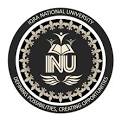 Lab Mid Exam Schedule 2018Students who will come late will not be allowed to enter Lab. Please come on time to avoid any inconvenience. Bring lab manuals with yourself on Lab exam day.Instructor : Engr. Perniya Akram DAY08:00am – 11:00am11:00am – 02:00pm02:00pm – 05:00pmMondayTuesdayWednesdayCommunication System Instrumentation & MeasurementAll groups Thursday Linear Control SystemFriday